DMP大湾区工业博览会 23-26/11/2021                                           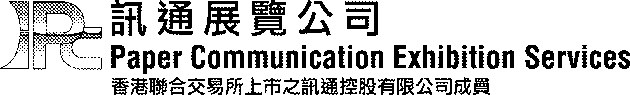 酒店订房表 / Hotel Reservation Form请传回酒店订房部	日期Please send by email or fax to your choice of Hotel:		Date:		□ 预订Reservation			□ 修改Amendment			□ 取消Cancellation信用卡订房资料Credit Card Guarantee Information订房资料Reservation Details订房Booking 1 订房Booking 1 订房Booking 1 订房Booking 2 订房Booking 2 订房Booking 2 订房Booking 3订房Booking 3订房Booking 3宾客姓名1Guest Name:宾客姓名2Guest Name:到达日期Arrival Date:离开日期Departure Date:房间种类Type of Room:晚数No. of Night:付款方式Method of Payment:订房者Booked By:订房者Booked By:公司名称Company Name:地址Address:Email:电话Tel. No.:传真Fax No.:特别要求Special Request:持卡者姓名Name of Card Holder:信用卡类别Type of Credit Card:信用卡号码Credit Card Number:信用卡到期日Expiry Date:持卡者签名Signature:＜Hotel Confirmation 酒店回复确认＞＜Hotel Confirmation 酒店回复确认＞＜Hotel Confirmation 酒店回复确认＞＜Hotel Confirmation 酒店回复确认＞房间价格Room Rate:经手人Confirmed By:日期Date:备注Special Remark: